NasaFait par :Adam giguère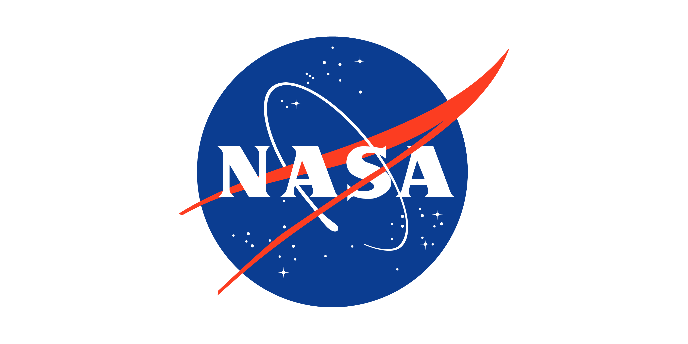 Crew dragon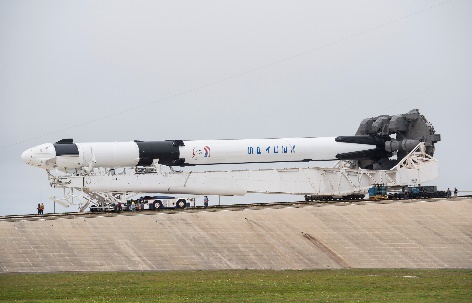 Quoi :capsule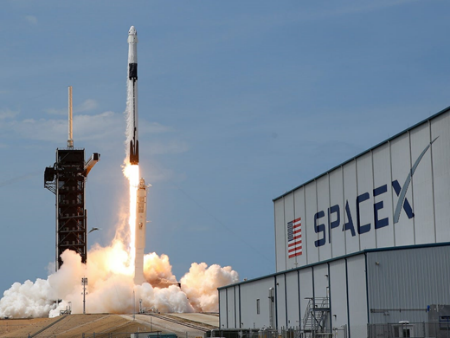 Compagnie :space X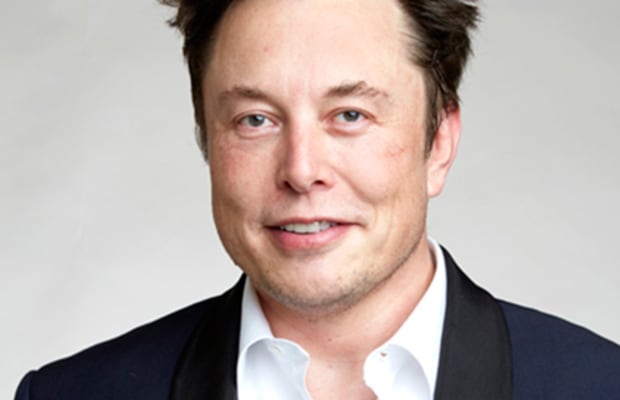 Proprio :Elon MuskQuand :2018 et maintenantBut :Envoyer des astronaute dans ISS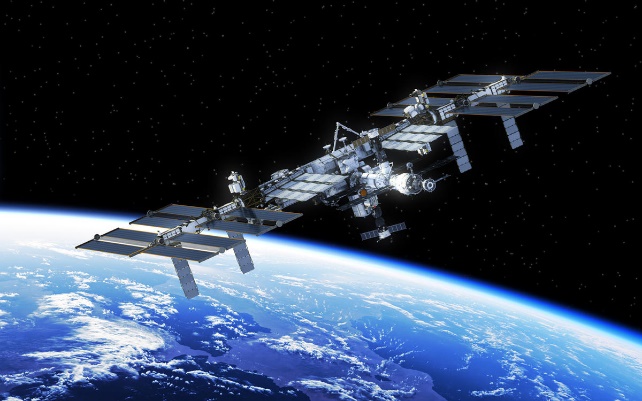 I :internationalS :spaceS :stationPourquoi :Les navette spatiale vont au musée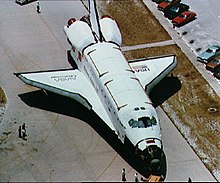 $par siège soyouz :78 millions de dollars pourr un tour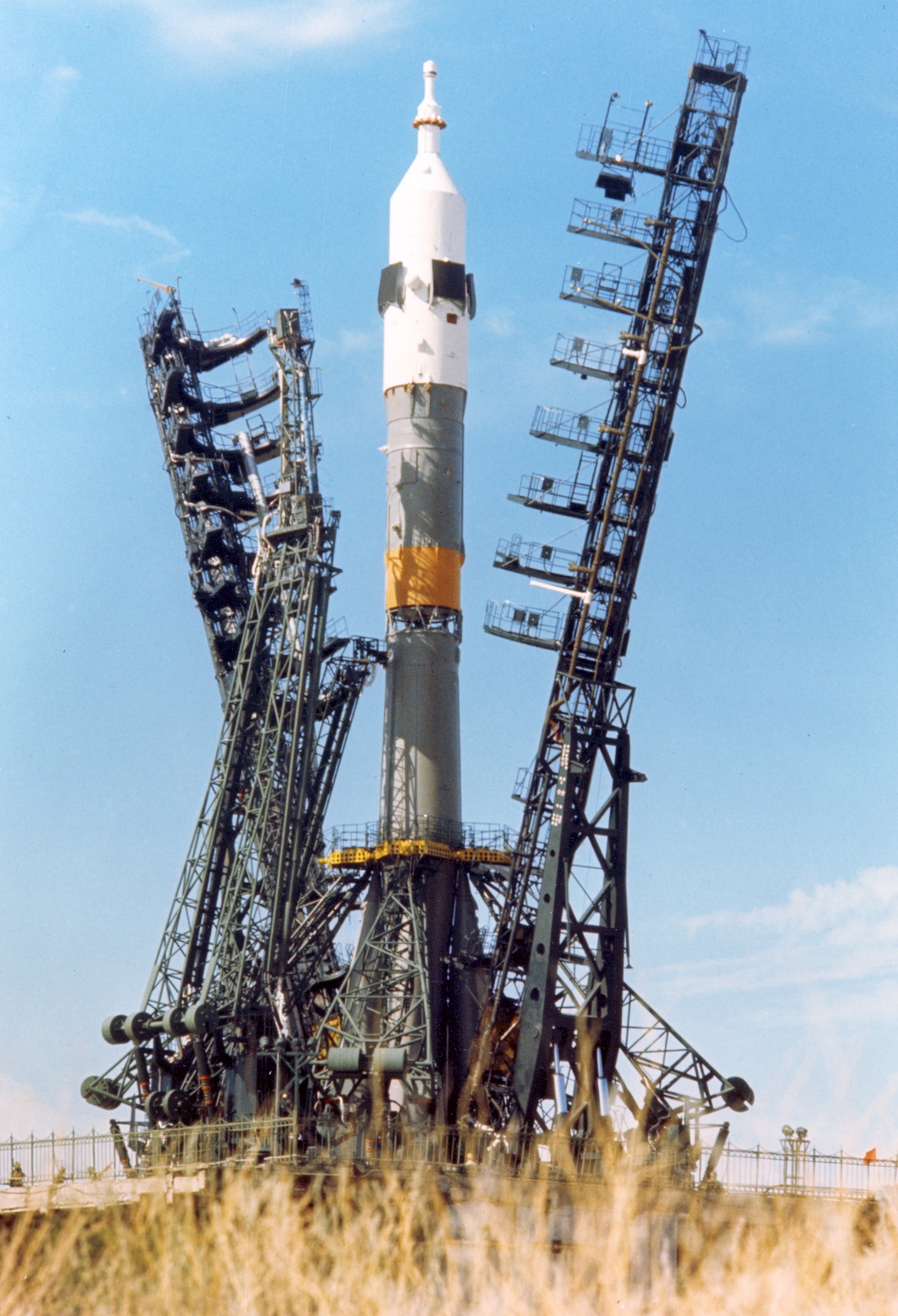 Client : Tom Cruise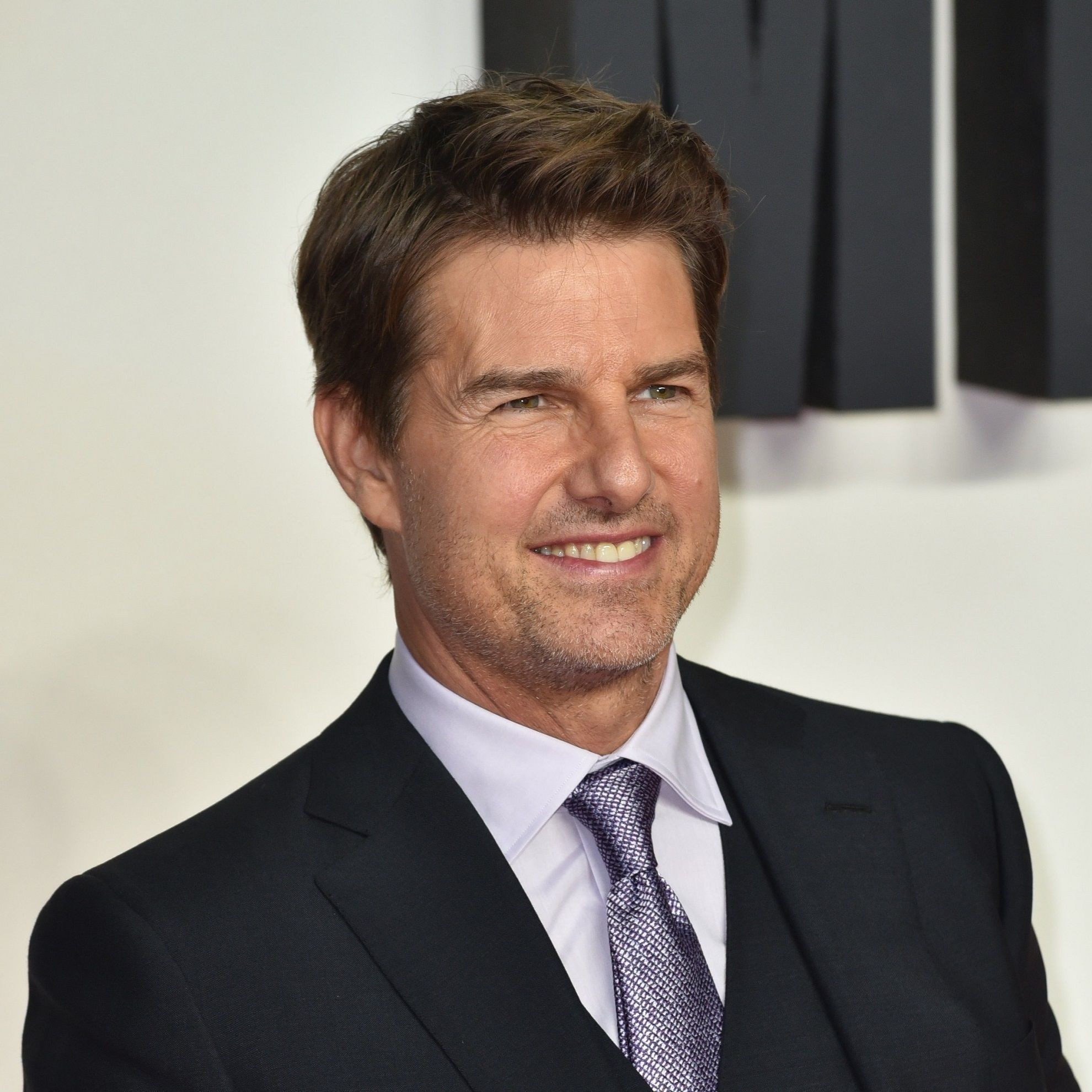 